INSTRUCTIONS:File (deliver, mail or fax) this form within ten (10) days of the Board Action Date to: Department of Land and Natural ResourcesAdministrative Proceedings Office1151 Punchbowl Street, Room 130 Honolulu, Hawaii 96813Phone: (808) 587-1496, Fax: (808) 587-0390DLNR’s contested case hearing rules are listed under Chapter 13-1, HAR, and can be obtained from the DLNR Administrative Proceedings Office or at its website (http://dlnr.hawaii.gov/forms/contested-case-form/).  Please review these rules before filing a petition. If you use the electronic version of this form, note that the boxes are expandable to fit in your statements.  If you use the hardcopy form and need more space, you may attach additional sheets. Pursuant to §13-1-30, HAR, a petition that involves a Conservation District Use Permit must be accompanied with a $100.00 non-refundable filing fee (payable to “DLNR”) or a request for waiver of this fee.  A waiver may be granted by the Chairperson based on a petitioner’s financial hardship. All materials, including this form, shall be submitted in three (3) photocopies.  Check this box if Petitioner is submitting supporting documents with this form.  Check this box if Petitioner will submit additional supporting documents after filing this form. 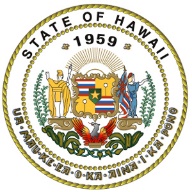 STATE OF BOARD OF LAND AND NATURAL RESOURCESPETITION FOR A CONTESTED CASE HEARINGOFFICIAL USE ONLYOFFICIAL USE ONLYCase No.Date ReceivedBoard Action Date / Item No.Division/OfficePETITIONERPETITIONERPETITIONER(If there are multiple petitioners, use one form for each.)(If there are multiple petitioners, use one form for each.)(If there are multiple petitioners, use one form for each.)NameContact PersonContact PersonAddressCity State and ZIPEmailPhoneFaxATTORNEY (if represented)ATTORNEY (if represented)ATTORNEY (if represented)Attorney NameFirm NameFirm NameAddressCity State and ZIPEmailPhoneFaxSUBJECT MATTERSUBJECT MATTERBoard Action Being ContestedBoard Action Being ContestedBoard Action DateItem No.Any Specific Statute or Rule That Entitles Petitioner to a Contested CaseAny Specific Statute or Rule That Entitles Petitioner to a Contested CaseAny Specific Property Interest of Petitioner That Is Entitled to Due Process ProtectionAny Specific Property Interest of Petitioner That Is Entitled to Due Process ProtectionAny Disagreement Petitioner May Have with an Application before the BoardAny Disagreement Petitioner May Have with an Application before the BoardAny Relief Petitioner Seeks or Deems Itself Entitled toAny Relief Petitioner Seeks or Deems Itself Entitled toHow Petitioner’s Participation in the Proceeding Would Serve the Public InterestHow Petitioner’s Participation in the Proceeding Would Serve the Public InterestAny Other Information That May Assist the Board in Determining Whether Petitioner Meets the Criteria to Be a Party under Section 13-1-31, HARAny Other Information That May Assist the Board in Determining Whether Petitioner Meets the Criteria to Be a Party under Section 13-1-31, HARPetitioner or Representative (Print Name)SignatureDate